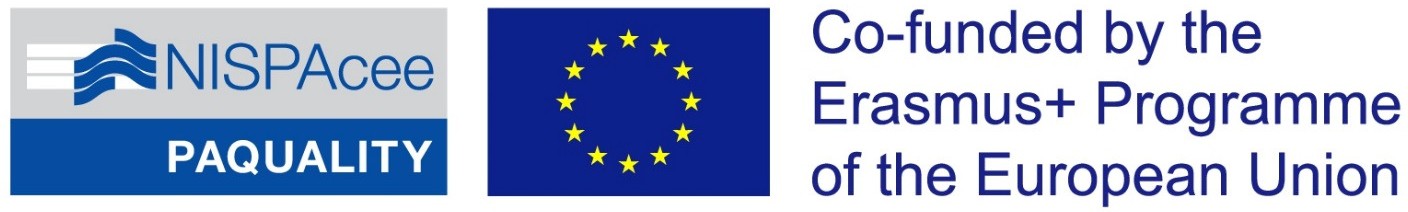 Kakovost študijskih programov iz področja javne uprave – perspektive in izziviOnline multiplikativni dogodek (E5), 29.6.2021 (zoom)(Public Administration Education Quality Enhancement, Erasmus+ Strategic Partnership KA203, No – 2018-1-SK01-KA203-046330, Slovakia, 09/2018-08/2021)Predstavitev dogodkaMultiplikativni dogodek poteka v okviru mednarodnega projekta PAQUALITY, katerega glavna namena sta povezana z izboljševanjem kakovosti visokošolskega izobraževanja na področju javne uprave ter njegovo internacionalizacijo. Dogodek je namenjen tako študentom, diplomantom, predavateljem, strokovni javnosti in delodajalcem.ProgramDogodek bo potekal prek videokonferenčnega orodja Zoom. Na dogodek se je potrebno prijaviti preko povezave:  https://uni-lj-si.zoom.us/meeting/register/tJUtfu-sqTwqH9UC283DZMD_EqFwoH7TAUcP 
najkasneje do ponedeljka, 28. 6. 2021 do 12. ure. 9:00 - 9:10Pozdravni nagovor in predstavitev tematik dogodka (Primož Pevcin)9.10 – 9.25Predstavitev mednarodnega projekta PAQUALITY9:25 – 10.15Stanje in smernice poučevanja javne uprave v kontekstu držav Srednje in Vzhodne Evrope – nameni, priložnosti in izzivi (Primož Pevcin, Polonca Kovač)Razprava10:15– 10:30Odmor10:30 – 11:10Mednarodne akreditacije in zagotavljanje kakovosti programov iz področja javne uprave (Polonca Kovač, Primož Pevcin)Razprava11:10 – 11:40Multiplikativna razprava (moderira: Primož Pevcin)Izzivi za izboljšanje kakovosti vsebin in izvajanja programov iz področja javne uprave ter vloga EAPAA:Perspektive izvajalcev programovPerspektive slušateljev in diplomantovPerspektive zaposlovalcev in ostalih programskih deležnikov11:40 – 12:00Zaključek s povzetkom glavnih ugotovitev razprav multiplikativnega dogodka (Primož Pevcin)12:00 – 13:00Odmor13:00 – 15:00Individualne konzultacije in razprava